Aquaponic gardening enables home fish farming.  You can now feel good about eating fish again.Aquaponic gardening uses 90% less water than soil-based gardening because the water is recycled and only that which the plants take up or evaporates needs to be replenished.Aquaponic gardening results in two crops for one input.Aquaponic gardening is four to six times more productive on a square foot basis as soil-based gardening.  With aquaponics you can plant twice as densely as you can in the soil and the plants still get enough nutrients due to the nutrients produced by the fish.Aquaponic systems only required a small amount of energy to run a pump to recirculate the water and aeration for the fish and plants.   This energy can be provided through renewable methods.Aquaponics does not rely on the availability of good soil, so it can be set up anywhere, including inner city parking lots, abandoned warehouses, schools, restaurants, home basements and garages.Aquaponic gardening is free from weeds, watering and fertilizing concerns.Aquaponics is organic!  Natural fish waste provides all the food the plants need and the water is cleansed as it goes through the system providing fresh fish for a safe, healthy source of protein.Aquaponics is completely scalable.  The same basic principles apply to a system based on a 10 gallon aquarium as to a commercial operation.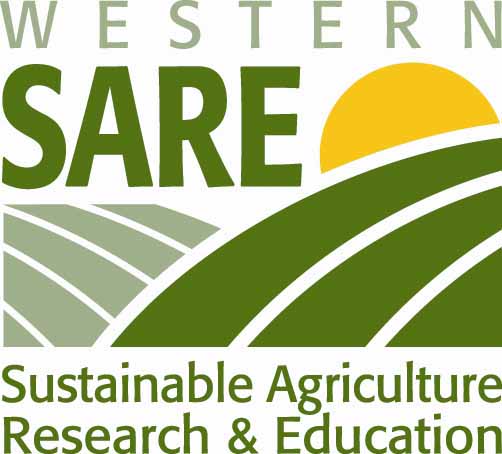 